КОНТРОЛЬНО-СЧЕТНАЯ ПАЛАТА НОВОЗЫБКОВСКОГО РАЙОНАСТАНДАРТ ВНЕШНЕГО МУНИЦИПАЛЬНОГОФИНАНСОВОГО КОНТРОЛЯСВМФК 56 «КОНТРОЛЬ РЕАЛИЗАЦИИ РЕЗУЛЬТАТОВ КОНТРОЛЬНЫХ И ЭКСПЕРТНО-АНАЛИТИЧЕСКИХ МЕРОПРИЯТИЙ, ПРОВЕДЕННЫХ КОНТРОЛЬНО-СЧЕТНОЙ ПАЛАТОЙ НОВОЗЫБКОВСКОГО РАЙОНА»(утвержден решением Коллегии Контрольно-счетной палатыНовозыбковского района от 30 декабря 2013 г. № 18/3 )Новозыбков2013 годСодержание1. Общие положения                                                                                                                          2. Цель, задачи и формы контроля реализации результатов проведенных мероприятий           3. Анализ итогов рассмотрения Новозыбковским районным Советом народных депутатов, аналитических и других документов Контрольно-счетной палаты по результатам проведенных мероприятий                                                                                                               4. Анализ итогов рассмотрения информационных писем Контрольно-счетной палаты            5. Контроль реализации представлений (предписаний) Контрольно-счетной палаты               6. Анализ итогов рассмотрения правоохранительными органами материалов контрольных мероприятий, направленных им Контрольно-счетной палатой                                                   7. Оформление и использование итогов контроля реализации результатов проведенных мероприятий                                                                                                                                      Приложение №1 Форма предписания Контрольно-счетной палаты в случаях несоблюдения порядка и сроков рассмотрения представлений Контрольно-счетной палаты                          Приложение №2 Форма информации о результатах реализации представлений и предписаний Контрольно-счетной палаты                                                                                   1. Общие положения1.1. Стандарт внешнего муниципального финансового контроля, осуществляемого Контрольно-счетной палатой Новозыбковского района (далее – КСП), СВМФК 56 «Контроль реализации результатов контрольных и экспертно-аналитических мероприятий, проведенных Контрольно-счетной палатой Новозыбковского района» (далее – Стандарт), разработан в соответствии с Законом Брянской области «О Контрольно-счетной палате Брянской области», Регламентом Контрольно-счетной палаты  Новозыбковского района (далее – Регламент КСП) на основе СФК 4050 «Контроль реализации результатов контрольных и экспертно-аналитических мероприятий, проведенных Счетной палатой Российской Федерации». 1.2. Целью Стандарта является методическое и нормативное обеспечение контроля реализации результатов контрольных и экспертно-аналитических мероприятий, проведенных Контрольно-счетной палатой (далее – результаты проведенных мероприятий).1.3. Задачами настоящего Стандарта являются:определение правил и процедур контроля реализации результатов проведенных мероприятий;установление единого порядка организации и осуществления контроля реализации результатов проведенных мероприятий;определение порядка оформления итогов контроля реализации результатов проведенных мероприятий.1.4. Под результатами проведенных мероприятий, в рамках настоящего Стандарта, понимаются требования, предложения и рекомендации, содержащиеся в документах, оформляемых по результатам проведенных мероприятий и направляемых Контрольно-счетной палатой в органы местного самоуправления и объекты контроля (далее – документы, направленные Контрольно-счетной палатой).Под реализацией результатов проведенных мероприятий, в рамках настоящего Стандарта, понимаются итоги рассмотрения (исполнения) органами местного самоуправления и объектами контроля следующих документов, направленных им Контрольно-счетной палатой по результатам проведенных мероприятий:отчет (аналитический документ) Контрольно-счетной палаты по результатам проведенного мероприятия;информационное письмо Контрольно-счетной палаты;представление Контрольно-счетной палаты;предписание Контрольно-счетной палаты;обращение Контрольно-счетной палаты в правоохранительные органы.1.5. Положения настоящего Стандарта являются обязательными для соблюдения сотрудниками Контрольно-счетной  палаты. 2. Цель, задачи и формы контроля реализации результатов проведенных мероприятий2.1. Контроль реализации результатов проведенных мероприятий включает в себя:анализ итогов рассмотрения   Новозыбковским районным Советом народных депутатов отчетов, аналитических и других документов Контрольно-счетной палаты по результатам проведенных мероприятий;анализ итогов рассмотрения информационных писем Контрольно-счетной палаты;контроль соблюдения сроков рассмотрения представлений Контрольно-счетной палаты и информирования Контрольно-счетной палаты о принятых по представлениям решениях и мерах по их реализации, выполнения указанных решений и мер, а также контроль исполнения предписаний Контрольно-счетной палаты (далее - контроль реализации представлений (предписаний) Контрольно-счетной палаты);анализ итогов рассмотрения правоохранительными органами материалов контрольных мероприятий, направленных им Контрольно-счетной палатой.2.2. Целью контроля реализации результатов проведенных мероприятий является обеспечение качественного выполнения задач, возложенных на Контрольно-счетную палату и достижения высокого уровня эффективности ее контрольно-ревизионной и экспертно-аналитической деятельности.Задачами контроля реализации результатов проведенных мероприятий являются:получение информации о рассмотрении (исполнении) органами местного самоуправления и объектами контроля документов, направленных им Контрольно-счетной палатой по результатам проведенных мероприятий;выработка и принятие дополнительных мер для устранения органами местного самоуправления и объектами контроля выявленных нарушений и недостатков, отмеченных в представлениях и предписаниях Контрольно-счетной палаты, а также предложений по привлечению к ответственности должностных лиц, виновных в нарушении сроков рассмотрения представлений Контрольно-счетной палаты и (или) неисполнении или ненадлежащем исполнении в установленные сроки предписаний Контрольно-счетной палаты;определение результативности проведенных мероприятий;повышение качества и эффективности контрольной и экспертно-аналитической деятельности Контрольно-счетной палаты;разработка предложений по совершенствованию контрольной и экспертно-аналитической деятельности Контрольно-счетной палаты и ее правового, организационного, методологического и иного обеспечения.разработка предложений по совершенствованию бюджетного законодательства и развитию бюджетной системы Новозыбковского района и представление их на рассмотрение Новозыбковского районного Совета народных депутатов.2.3. Контроль реализации результатов проведенных мероприятий возлагается на председателя и Контрольно-счетной палаты2.4. Контроль реализации результатов проведенных мероприятий осуществляется посредством:а) анализа полученной информации о решениях и мерах, принятых органами местного самоуправления и объектами контроля по итогам рассмотрения документов Контрольно-счетной палаты по результатам проведенных мероприятий, по выполнению требований, предложений и рекомендаций Контрольно-счетной палаты;б) мониторинга учета в нормативных правовых актах, принятых органами местного самоуправления, предложений Контрольно-счетной палаты по совершенствованию законодательства Новозыбковского района;в) включения в программы контрольных мероприятий вопросов проверки реализации представлений (предписаний) Контрольно-счетной палаты, направленных по результатам ранее проведенных мероприятий на данном объекте контроля;г) проведения контрольных мероприятий по проверке реализации представлений (предписаний) Контрольно-счетной палаты.2.5. Документы по контролю реализации результатов проведенных мероприятий в составе формируемых в соответствии с Инструкцией по делопроизводству в Контрольно-счетной палате (далее – Инструкция по делопроизводству) дел соответствующих мероприятий, должны быть скомплектованы отдельно по каждому документу, направленному Контрольно-счетной  палатой (в деле по соответствующему контрольному мероприятию).3. Анализ итогов рассмотрения в Новозыбковском районном Совете народных депутатов отчетов, аналитических и других документов Контрольно-счетной палаты по результатам проведенных мероприятийКонтрольно-счетная палата проводит анализ выполнения решений и мер по их реализации, принятых по итогам рассмотрения в комитетах, на сессиях Совета народных депутатов отчетов, аналитических и других документов Контрольно-счетной палаты по результатам проведенных мероприятий, а также по итогам рассмотрения представленных Контрольно-счетной палатой Новозыбковскому районному Совету народных депутатов предложений и рекомендаций по совершенствованию бюджетного и иного законодательства, организации бюджетного процесса Новозыбковском районе4. Анализ итогов рассмотрения информационных писем Контрольно-счетной палатыВ случае поступления от органов местного самоуправления, или иных организаций информации о результатах рассмотрения ими информационных писем Контрольно-счетной палаты, и на основе ее изучения, осуществляется анализ решений и мер, принятых по результатам рассмотрения указанных информационных писем и направленных на устранение выявленных нарушений и недостатков, решение проблем в сфере формирования и использования средств местного бюджета и муниципальной собственности, повышение экономности, продуктивности и результативности использования средств.5. Контроль реализации представлений (предписаний) Контрольно-счетной палаты5.1. Контроль реализации представлений (предписаний) Контрольно-счетной палаты включает в себя следующие процедуры:а) постановка представлений (предписаний) Контрольно-счетной палаты на контроль;б) анализ хода и результатов реализации представлений (предписаний) Контрольно-счетной палаты;в) принятие мер в случаях несоблюдения сроков рассмотрения представлений Контрольно-счетной палаты, установленных статьей 16 Положения «О Контрольно-счетной палате Новозыбковского района»;г) принятие в случаях неисполнения или ненадлежащего исполнения предписаний Контрольно-счетной палаты решения в соответствии со статьей 16 Положения «О Контрольно-счетной палате Новозыбковского района»;д) снятие представлений (предписаний) Контрольно-счетной палаты с контроля, продление сроков контроля их реализации и (или) принятие мер по их реализации.5.2. Постановка представлений Контрольно-счетной палаты на контроль осуществляется после принятия председателем Контрольно-счетной палаты решения об их направлении.Постановка предписаний Контрольно-счетной палаты на контроль осуществляется после принятия председателем Контрольно-счетной палаты решений об их направлении, оформленных в виде приказа. Контроль исполнения решений председателя Контрольно-счетной палаты о направлении представлений и решений о направлении предписаний Контрольно-счетной палаты осуществляется в соответствии с Инструкцией по делопроизводству.Информация по представлениям и предписаниям Контрольно-счетной палаты вносится в специальный журнал инспектором КСП ответственным за ведение документооборота в КСП. (С указанием номера предписания и номера приказа о его направлении).5.3. Анализ хода и результатов реализации представлений (предписаний) Контрольно-счетной палаты осуществляется в ходе проведения:текущего контроля реализации представлений (предписаний) Контрольно-счетной палаты, осуществляемого путем изучения и анализа полученной от органов местного самоуправления Новозыбковского района и объектов контроля информации о ходе и результатах реализации представлений (предписаний) Контрольно-счетной палаты;контрольных мероприятий, предметом или одним из вопросов которых является реализация ранее направленных представлений (предписаний) Контрольно-счетной палаты.5.4. Текущий контроль реализации представлений (предписаний) Контрольно-счетной палаты включает в себя осуществление анализа:соблюдения органами местного самоуправления и объектами контроля законодательно определенных сроков рассмотрения представлений Контрольно-счетной палаты и информирования Контрольно-счетной палаты о принятых по представлениям решениях и мерах по их реализации;результатов рассмотрения и выполнения органами местного самоуправления, объектами контроля требований, предложений и рекомендаций, содержащихся в представлениях и предписаниях Контрольно-счетной палаты.Анализ соблюдения сроков рассмотрения представлений Контрольно-счетной палаты и информирования Контрольно-счетной палаты о принятых по представлениям решениях и мерах по их реализации состоит в сопоставлении фактических сроков рассмотрения представлений и информирования Контрольно-счетной палаты со сроками, указанными в представлениях Контрольно-счетной палаты. Фактические сроки рассмотрения представлений Контрольно-счетной палаты и информирования Контрольно-счетной палаты о принятых по представлениям решениях и мерах по их реализации определяются по исходящей дате документов о результатах реализации представлений Контрольно-счетной палаты.Анализ результатов рассмотрения и выполнения органами местного самоуправления и объектами контроля требований, предложений и рекомендаций, содержащихся в представлениях и предписаниях Контрольно-счетной палаты включает в себя:а) анализ и оценку своевременности и полноты реализации органами местного самоуправления и объектами контроля представлений (предписаний) Контрольно-счетной палаты, выполнения запланированных мероприятий по устранению выявленных нарушений, отклонений и недостатков и ликвидации их последствий;б) анализ соответствия решений и мер, принятых органами местного самоуправления и объектами контроля, содержанию требований, предложений и рекомендаций, содержащихся в представлениях и предписаниях Контрольно-счетной палаты.в) анализ причин невыполнения требований, предложений и рекомендаций, содержащихся в представлениях и предписаниях Контрольно-счетной палаты.В ходе текущего контроля реализации представлений (предписаний) Контрольно-счетной палаты у органов местного самоуправления и объектов контроля может быть запрошена необходимая информация или документация о ходе и результатах реализации представлений (предписаний) Контрольно-счетной палаты.В случае неправомерного отказа в предоставлении или уклонения от предоставления информации (документов, материалов) о ходе и результатах реализации представлений (предписаний) Контрольно-счетной палаты, к соответствующим должностным лицам могут быть применены меры ответственности, установленные законодательством Российской Федерации и Брянской области.Результаты анализа и оценки своевременности и полноты реализации органами местного самоуправления и объектами контроля представлений (предписаний) Контрольно-счетной палаты отражаются в рабочих документах соответствующего контрольного мероприятия.5.5. Контрольные мероприятия, предметом которых является реализация представлений (предписаний) Контрольно-счетной палаты или проверка реализации ранее направленных представлений (предписаний) Контрольно-счетной палаты, являющаяся одним из вопросов программ контрольных мероприятий, осуществляются в следующих случаях:необходимости уточнения полученной информации о принятых решениях, ходе и результатах реализации представлений (предписаний) Контрольно-счетной палаты или проверки ее достоверности;получения от органов местного самоуправления и объектов контроля неполной информации о принятых ими по представлениям Контрольно-счетной палаты решениях и (или) мерах по их реализации или наличия обоснованных сомнений в достоверности полученной информации;получения по результатам текущего контроля реализации представлений (предписаний) Контрольно-счетной палаты информации о неэффективности или низкой результативности мер по реализации представлений (предписаний) Контрольно-счетной палаты, принятых органами местного самоуправления и объектами контроля.Планирование, подготовка и проведение указанных контрольных мероприятий, а также оформление их результатов осуществляется в соответствии с Регламентом Контрольно-счетной палаты, соответствующими стандартами муниципального финансового контроля, другими внутренними нормативными документами Контрольно-счетной палаты.5.6. По итогам анализа результатов реализации органами местного самоуправления и объектами контроля представлений (предписаний) Контрольно-счетной палаты дается оценка результативности выполнения содержащихся в представлениях и предписаниях Контрольно-счетной палаты требований, предложений и рекомендаций, которая может заключаться в устранении выявленных нарушений, возмещении причиненного ущерба, совершенствовании системы управления муниципальными средствами и т.д.5.7. Если в процессе контроля реализации представлений Контрольно-счетной палаты выявлены случаи несоблюдения  сроков их рассмотрения, в обязательном порядке должен быть рассмотрен вопрос о направлении в адрес должностных лиц соответствующих органов местного самоуправления и объектов контроля предписания Контрольно-счетной палаты.Типовая форма указанного предписания Контрольно-счетной палаты приведена в приложении №1 к настоящему Стандарту.Проекты предписаний Контрольно-счетной палаты в случаях умышленного или систематического несоблюдения порядка и сроков рассмотрения представлений Контрольно-счетной палаты оформляются в соответствии с Инструкцией по делопроизводству и подготавливаются для рассмотрения председателем Контрольно-счетной палаты, ответственными за проведение контрольных мероприятий, по результатам которых были направлены указанные представления, и осуществляющими контроль их реализации.5.8. В случае изменения обстоятельств, послуживших основанием для направления предписания Контрольно-счетной палаты, председатель Контрольно-счетной палаты может принять решение об отмене ранее подписанного предписания Контрольно-счетной палаты.В случае если решение об отмене предписания Контрольно-счетной палаты или признании его недействительным принято судом, председатель Контрольно-счетной палаты (в его отсутствие - заместитель председателя Контрольно-счетной палаты) незамедлительно готовит документы об обжаловании судебного решения.Информация об отмене предписаний Контрольно-счетной палаты немедленно ставиться на контроль.5.9. За неисполнение или ненадлежащее исполнение предписаний Контрольно-счетной палаты к юридическим лицам или к соответствующим должностным лицам могут быть применены меры ответственности в соответствии с Законом Брянской области «Об административных правонарушениях на территории Брянской области».5.10. Сроком завершения контроля реализации представления Контрольно-счетной палаты является дата принятия решения о снятии его с контроля.Решение о снятии представления Контрольно-счетной палаты с контроля может быть принято только при выполнении следующих условий:а) принятия по представлению Контрольно-счетной палаты решений и мер по их реализации;б) информирования Контрольно-счетной палаты в законодательно определенные сроки о принятых по представлению Контрольно-счетной палаты решениях и мерах по их реализации.5.11. Сроком завершения контроля реализации предписания  Контрольно-счетной палаты является дата принятия решения председателем Контрольно-счетной палаты о снятии его с контроля, оформленное в виде приказа.Решение о снятии с контроля предписания Контрольно-счетной палаты может быть принято только в случае исполнения органом местного самоуправления или объектом контроля всех требований, содержащихся в предписании Контрольно-счетной палаты.6. Анализ итогов рассмотрения правоохранительными органами материалов контрольных мероприятий, направленных им Контрольно-счетной палатой6.1. По итогам рассмотрения правоохранительными органами материалов контрольных мероприятий, направленных в их адрес Контрольно-счетной палатой, проводится анализ принятых ими мер по выявленным Контрольно-счетной палатой нарушениям законодательства Российской Федерации и Брянской области.Анализ проводится на основе информации, полученной Контрольно-счетной палатой от правоохранительного органа по результатам рассмотрения ее обращения.6.2. В ходе анализа информации, полученной от правоохранительного органа, осуществляются следующие действия:определяется, соблюдаются ли правоохранительным органом при рассмотрении им обращения Контрольно-счетной палаты и принятии мер положения документа о сотрудничестве (взаимодействии), подписанного Контрольно-счетной палатой и правоохранительным органом;анализируются результаты мер, принятых правоохранительным органом по нарушениям законодательства Российской Федерации, выявленным Контрольно-счетной палатой при проведении контрольного мероприятия и отраженным в ее обращении в правоохранительный орган (опротестование противоречащих закону правовых актов или обращение в суд о признании таких актов недействительными, вынесение представлений об устранении нарушений закона, возбуждение дел об административных правонарушениях или уголовных дел, направление материалов по возбужденным делам в суд и т.п.);анализируются причины отказа правоохранительного органа в принятии мер по материалам, направленным ему Контрольно-счетной палатой по результатам контрольного мероприятия (в случае принятия им такого решения).7. Оформление и использование итогов контроля реализации результатовпроведенных мероприятий7.1. Итоги контроля реализации результатов проведенных мероприятий могут оформляться в виде следующих документов:отчет о результатах контрольного мероприятия (в случае проведения контрольного мероприятия, предметом или одним из вопросов которого является реализация представлений (предписаний) Контрольно-счетной  палаты);ежеквартально подготавливаемая инспектором Контрольно-счетной палаты информация по результатам текущего контроля реализации представлений Контрольно-счетной палаты, анализа итогов рассмотрения информационных писем Контрольно-счетной палаты, материалов контрольных мероприятий, направленных в правоохранительные органы, итогов рассмотрения Новозыбковским районным Советов народных депутатов отчетов, аналитических и других документов Контрольно-счетной палаты по результатам проведенных мероприятий.7.2. Информация об итогах контроля реализации результатов проведенных мероприятий включается в годовой  отчет о работе Контрольно-счетной палаты в соответствии со стандартом муниципального финансового контроля, определяющим порядок подготовки отчетов о работе Контрольно-счетной палаты.7.3. Итоги контроля реализации результатов проведенных мероприятий используются при планировании работы Контрольно-счетной палаты и разработке мероприятий по совершенствованию ее контрольной и экспертно-аналитической деятельности.Приложение 1 к СВМФК 56 «Контроль реализации результатов контрольных и экспертно-аналитических мероприятий, проведенных Контрольно-счетной палатой Новозыбковского района»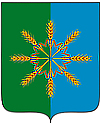 КОНТРОЛЬНО-СЧЕТНАЯ ПАЛАТАНОВОЗЫБКОВСКОГО РАЙОНА243020, г. Новозыбков, пл. Октябрьской революции, 2. Тел. (48343)3-34-98,  Факс (48343) 3-34-42 Е-mail: sovet_novrai@mail.ru__________________________№____________________на №____________________________________________ПРЕДПИСАНИЕРуководителю муниципального     органа          ____________________________(инициалы, фамилия)По результатам контрольного мероприятия ___________________________________________________________________________________________________________________,(указываются наименования контрольных мероприятий Контрольно-счетной палаты)проведенных Контрольно-счетной палатой Новозыбковского района, в Ваш адрес было направлено представление Контрольно-счетной палаты Новозыбковского района от ___________ № ____.По результатам контроля реализации указанного представления Контрольно-счетной палаты Новозыбковского района установлено следующее.В нарушение статьи 16 Положения «О Контрольно-счетной палате Новозыбковского района» _______________________________________________________________                                           (указывается наименование организации)не соблюдены сроки рассмотрения представления Контрольно-счетной палаты от___________ №____.С учетом изложенного и на основании статьи 16 Положения «О Контрольно-счетной палате Новозыбковского района» предписывается: ________________________________________________________________________________________________________(указывается требование незамедлительно рассмотреть представление Контрольно-счетной палаты от__________ № ____ и о результатах принятых по ним решений проинформировать Контрольно-счетную палату и (или) формулируются конкретные требования по принятию мер по реализации ранее направленных представлений Контрольно-счетной палаты)Предписание направляется в соответствии с приказом Контрольно-счетной палаты от___ ____ 200_ г. № ___ .О выполнении настоящего предписания необходимо проинформировать Контрольно-счетную палату Новозыбковского района ___________________________________________                                                    (до _____________ 200__ года или в течение ________ дней со дня его получения)                                                           (число, месяц)Приложение №2 к СВМФК 56 «Контроль реализации результатов контрольных и экспертно-аналитических мероприятий, проведенных Контрольно-счетной палатой Новозыбковского района» (к пункту 5.10)Информацияпо направлению деятельности Контрольно-счетной палаты по контролю________________________________________ о результатах реализации представлений Контрольно-счетной палаты Брянской области, срок реализации которых истек в __ квартале 20___ г.Аудитор Контрольно-счетной палаты                                                                                   ________________                   ______________________                                                                                                                                                                                       личная подпись                                       инициалы, фамилияПредседатель________________                 ______________________     личная подпись                                      инициалы и фамилия№ п/пВид и адресат документаДата и номер документаСодержание предложений (требований) Контрольно-счетной палаты Срок реализации предложений(требований)  Решения и меры по их реализации, принятые по предложениям (требованиям) Контрольно-счетной палаты Оценка выполненияПредлагаемое решениеКоллегииКонтрольно-счетной палаты123456781.1.1.2.1.3.2.2.2.3.3.3.